Prośba o oszacowanie ceny usługi polegającej na  organizacji 8 konferencji plenerowych/spotkań z interesariuszami procesu rewitalizacji promujących działania 
i efekty realizacji 8 projektów Rewitalizacji Obszarowej Centrum Łodzi, współfinansowanych przez Unię Europejską ze środków Europejskiego Funduszu Rozwoju Regionalnego w ramach Regionalnego Programu Operacyjnego Województwa Łódzkiego na lata 2014-2020.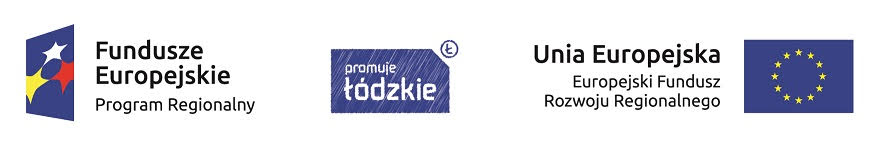 Wzór do przesłania szacowania:Nazwa podmiotu / firmy :………………………………………………….Podpis przedstawiciela / osoby do kontaktu: …………………………..Uwagi do Opisu Przedmiotu Zamówienia:……………………………………………………………………………………….…………………..………………………………………………………………………………………………………………………………………………………………………………………………………………………................................................................................................................................................................................................................................................................................................................................................................................................................................................................................................................Powyższe szacunki nie stanowią oferty, udział w szacowaniu nie wiąże się koniecznością złożenia oferty w postępowaniu, szacowanie jest wyłącznie pomocą dla Urzędu Miasta Łodzi w celu ustalenia prawdopodobnego kosztu realizacji zamówienia.Administratorem danych osobowych jest Prezydent Miasta Łodzi. Dane przetwarzane są w celu realizacji czynności urzędowych. Macie Państwo prawo do dostępu i sprostowania danych, ograniczenia przetwarzania danych, usunięcia danych, wniesienia sprzeciwu i cofnięcia wyrażonej zgody, na zasadach określonych w ogólnym rozporządzeniu. Klauzula informacyjna jest dostępna na stronie www.bip.uml.lodz.pl, pod każdą ze spraw realizowanych przez Urząd Miasta Łodzi.Numer Projektu 1-8 ROCŁPrzygotowanie i przeprowadzenie konferencji plenerowej 
(w terminie wskazanym w OPZ dla danego projektu) + wykonanie i dostarczenie materiałów informacyjno-promocyjnych (w liczbie wskazanej w OPZ dla danego projektu)Przygotowanie i przeprowadzenie konferencji plenerowej 
(w terminie wskazanym w OPZ dla danego projektu) + wykonanie i dostarczenie materiałów informacyjno-promocyjnych (w liczbie wskazanej w OPZ dla danego projektu)Numer Projektu 1-8 ROCŁCena netto wyrażona w PLNCena brutto wyrażona w PLNProjekt 1Projekt 2Projekt 3Projekt 4Projekt 5Projekt 6Projekt 7Projekt 8SUMA DLA PROJEKTÓW 1-8